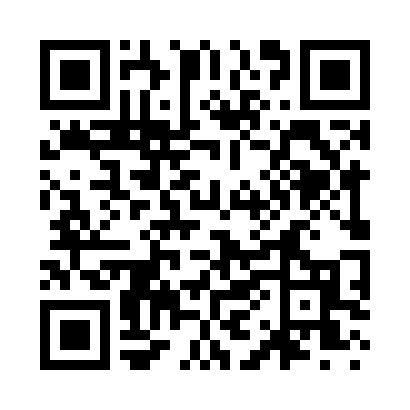 Prayer times for Elvers, Wisconsin, USAMon 1 Jul 2024 - Wed 31 Jul 2024High Latitude Method: Angle Based RulePrayer Calculation Method: Islamic Society of North AmericaAsar Calculation Method: ShafiPrayer times provided by https://www.salahtimes.comDateDayFajrSunriseDhuhrAsrMaghribIsha1Mon3:375:241:035:088:4210:292Tue3:385:251:035:088:4210:293Wed3:395:251:045:088:4210:284Thu3:405:261:045:088:4210:275Fri3:415:261:045:088:4110:276Sat3:425:271:045:088:4110:267Sun3:435:281:045:088:4110:258Mon3:445:281:045:088:4010:259Tue3:455:291:055:088:4010:2410Wed3:465:301:055:088:3910:2311Thu3:475:311:055:088:3910:2212Fri3:485:321:055:088:3810:2113Sat3:495:321:055:088:3710:2014Sun3:515:331:055:088:3710:1915Mon3:525:341:055:088:3610:1816Tue3:535:351:055:088:3510:1717Wed3:555:361:055:088:3510:1618Thu3:565:371:065:088:3410:1419Fri3:575:381:065:078:3310:1320Sat3:595:391:065:078:3210:1221Sun4:005:391:065:078:3110:1022Mon4:025:401:065:078:3110:0923Tue4:035:411:065:078:3010:0824Wed4:045:421:065:068:2910:0625Thu4:065:431:065:068:2810:0526Fri4:075:441:065:068:2710:0327Sat4:095:451:065:058:2610:0228Sun4:105:461:065:058:2410:0029Mon4:125:471:065:058:239:5930Tue4:135:481:065:048:229:5731Wed4:155:501:065:048:219:55